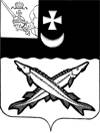 ПРЕДСТАВИТЕЛЬНОЕ СОБРАНИЕБЕЛОЗЕРСКОГО МУНИЦИПАЛЬНОГО РАЙОНАРЕШЕНИЕОт 28.04.2015 № 42О внесении дополнения в Положение об Общественном Совете Белозерского муниципального районаВ соответствии со ст. 18 Устава Белозерского муниципального района, Представительное Собрание района РЕШИЛО:Внести в Положение об Общественном Совете Белозерского муниципального района, утвержденное  решением Представительного Собрания района от 15.12.2009 № 108 следующее  дополнение: - Раздел 2 «Задачи Совета» дополнить абзацем следующего содержания:«рассмотрение вопросов в сфере жилищно-коммунального хозяйства».2. Настоящее решение подлежит официальному опубликованию в районной газете «Белозерье» и размещению на официальном сайте Белозерского муниципального района в информационно-телекоммуникационной сети «Интернет». Председатель Представительного Собрания района:                                                                 А.П.Яковчук Глава района:			                    	                              Е.В.Шашкин